ҠАРАР                                                                                 ПОСТАНОВЛЕНИЕ  18 гинуар  2019 й.                                          № 08                               18 января 2019 г.          О создании общественного Совета по профилактике правонарушений и об утверждении плана мероприятий на 2019 год              В соответствии с  Федеральным законом   от 6 октября 2003 года № 131-ФЗ «Об общих принципах организации местного самоуправления в Российской Федерации»,  Федеральным законом от 23 июня 2016 года №182-ФЗ «Об основах системы профилактики правонарушений в Российской Федерации», в целях обеспечения правовых, экономических, организационных условий и гарантий в области охраны здоровья, общественной безопасности и нравственности граждан, проживающих на территории сельского поселения Гайниямакский  сельсовет муниципального района Альшеевский район Республики Башкортостан   п о с т а н о в л я ю:1.Создать общественный Совет по профилактике правонарушений на территории   сельского поселения Гайниямакский сельсовет муниципального района  Альшеевский район Республики Башкортостан.2.Утвердить Положение общественного Совета по профилактике правонарушений на территории сельского поселения Гайниямакский сельсовет муниципального района  Альшеевский район Республики Башкортостан (приложение №1).3. Утвердить  состав общественного Совета по профилактике правонарушений на территории сельского поселения Гайниямакский сельсовет муниципального района  Альшеевский район Республики Башкортостан (приложение №2).                                 4.Утвердить  план мероприятий общественного Совета по профилактике правонарушений на территории сельского поселения Гайниямакский сельсовет муниципального района  Альшеевский район Республики Башкортостан на 2019 год (приложение №3).5.Признать утратившим силу постановление № 15 от 22.02.2017г. «О создании общественного Совета по профилактике правонарушений».6. Обнародовать настоящее постановление путем размещения на официальном сайте и информационном стенде сельского поселения.7. Контроль  за исполнением данного постановления оставляю  за  собой.Глава  сельского поселения                                                                                      А.И.УсмановПриложение № 1к постановлению главы  сельского поселения Гайниямакский сельсовет МР Альшеевский район Республики Башкортостан 18 января 2019 года №08ПОЛОЖЕНИЕоб общественном Совете по профилактике правонарушений  на территории сельского поселенияГайниямакский сельсовет муниципального районаАльшеевский район  Республики Башкортостан1. ОБЩИЕ ПОЛОЖЕНИЯ1.1​   Общественный Совет по профилактике правонарушений  (далее – ОСПП) создается в сельском поселении Гайниямакский сельсовет для содействия правоохранительным органам в обеспечении правопорядка, для обеспечения согласованной и эффективной деятельности общественных формирований по профилактике правонарушений на территории сельского поселения. 1.2.	Общественный Совет не является юридическим лицом и осуществляет свою деятельность на общественных началах.1.​3  Государственные органы, организации, учреждения,  независимо от форм собственности,  оказывают по согласованию помощь и содействие в эффективной деятельности ОСПП по профилактике правонарушений, выявлению причин и условий, способствующих совершению несовершеннолетними антиобщественных действий; в координации и взаимодействию деятельности структур, осуществляющих профилактическую работу с детьми, подростками и семьями, находящихся в трудной жизненной ситуации.2. ОРГАНИЗАЦИОННАЯ СТРУКТУРА ОСПП2.1.​ Работу ОСПП возглавляет директор МБОУ ООШ с.Гайниямак , заместителем председателя Совета ОСПП является участковый уполномоченный полиции (по согласованию).        Председатель общественного Совета:     - руководит деятельностью общественного Совета;     - планирует его работу;     - распределяет обязанности между членами общественного Совета;     - назначает дату проведения заседаний общественного Совета;     - председательствует  на  заседаниях общественного Совета и имеет право решающего голоса;В состав Совета ОСПП также входят представители организаций и учреждений, депутаты, а также население по месту жительства.2.2.​ Совет ОСПП утверждается главой сельского поселения на 5 лет.2.3.​ Заседание Совета ОСПП протоколируется и проводится по мере необходимости, но не реже одного раза в квартал.Заседания Общественного Совета является правомочным при присутствии не менее половины его состава, Ведет заседание председатель или, по его поручению, один из членов Общественного Совета.2.4.​ Совет ОСПП не реже одного раза в год отчитывается о своей деятельности перед населением сельского поселения и депутатами Совета сельского поселения.3. ПОЛНОМОЧИЯ СОВЕТА ОСПП3.1 Совет ОСПП на основе изучения состояния общественного порядка и профилактики правонарушений:​ разрабатывает и вносит предложения на сходах граждан, руководителям организаций и учреждений для рассмотрения по вопросам укрепления общественного порядка, усиления работы среди  населения по профилактике правонарушений;​ оказывает  помощь общественным формированиям (Добровольной народной дружине сельского поселения Гайниямакский сельсовет) правоохранительной направленности;- принимает участие в организации и проведении межведомственных профилактических акций и мероприятий.​ заслушивает отчеты, информации членов Совета, руководителей учреждений и организаций по вопросам надлежащей работы по охране общественного порядка и профилактике правонарушений;​ обсуждает на заседании Совета правонарушения  граждан по поступившим материалам с правоохранительных органов; обеспечивает постоянное взаимодействие общественных формирований с правоохранительными органами по вопросу охраны общественного порядка и профилактике правонарушений.3.2 Общественный Совет в качестве мер воздействия имеет право:- вынести общественное порицание;- рекомендовать принести извинение потерпевшему;- рекомендовать изменить асоциальный образ жизни;- ходатайствовать перед органами социальной защиты населения об оказании социальной помощи лицам, оказавшимся в трудной жизненной ситуации;- другие меры воздействия, не противоречащие действующему законодательству и настоящему Положению.​  4. ПЛАНИРОВАНИЕ РАБОТЫ ОСПП4.1. Организация работы ОСПП осуществляется по перспективным и текущим планам.4.​2.  В плане работы ОСПП отражаются интересы всех действующих формирований, вопросы координации их работы, взаимодействие с правоохранительными органами по охране общественного порядка и профилактике правонарушений.5. ОСНОВНЫЕ НАПРАВЛЕНИЯ ДЕЯТЕЛЬНОСТИ ОСПП5.1. Основными направлениями деятельности ОСПП являются:- развитие системы профилактического учета  лиц, склонных к совершению правонарушений;- предупреждение безнадзорности, беспризорности, правонарушений и антиобщественных действий несовершеннолетних;- профилактика терроризма и экстремистской деятельности, защита потенциальных объектов террористических посягательств, в том числе критически важных и (или) потенциально опасных объектов инфраструктуры и жизнеобеспечения, а также мест массового пребывания людей;профилактика алкоголизма и наркомании среди несовершеннолетних и молодежи - профилактика коррупции, выявление и предупреждение ее  причин и условий ее возникновения;- профилактика пожарной безопасности; содействие в проведении профилактических мероприятиях по предупреждению пожаров и гибели людей посредством:
- изготовления и распространения среди населения противопожарных памяток, листовок;
- изготовления и размещения социальной рекламы по пожарной безопасности;
- организации конкурсов, выставок, соревнований на противопожарную тематику;
- привлечения средств массовой информации;- повышение уровня правовой грамотности и развитие правосознания граждан.Приложение № 2к постановлению главы сельского поселения Гайниямакский сельсовет МР Альшеевский район Республики Башкортостанот 18 января  2019г. № 08                                              СОСТАВ                       общественного Совета по профилактике правонарушений (ОСПП)на территории сельского поселенияГайниямакский сельсовет муниципального районаАльшеевский район  Республики БашкортостанПредседатель ОСПП:  Хабибуллина Т.Ф.-  директор МБОУ  ООШ с.ГайниямакСекретарь ОСПП:   Зарипова Л.Р..- управляющий делами АСП Гайниямакский сельсоветЧлены ОСПП:  Хайбрахманов Д.М. -  участковый уполномоченный полиции (по согласованию);Кашаева Г.А..- заведующий Гайниямакским ФАП (по согласованию);  Гайнанова А.Р.- депутат Совета сельского поселения;                           Саббахов Ф.Г..- староста с.Гайниямак                                                                                                                    Приложение № 3к постановлению главы сельского поселения Гайниямакский сельсоветМР Альшеевский район Республики Башкортостанот 18 января  2019г. № 08 ПЛАНработы  общественного Совета по профилактике правонарушений сельского поселения Гайниямакский сельсовет муниципального района Альшеевский район                        Республики Башкортостан  на 2019 годРАСПОРЯЖЕНИЕ№МероприятиеСрок исполненияОтветственные за исполнение12341Проведение заседаний  по итогам работы ОСПП  по профилактике правонарушений на территории сельского поселенияЕжеквартально  Председатель ОСПП2Участие в районных мероприятиях по актуальным проблемам профилактики правонарушенийв течение годаПредседатель ОСПП3Проведение  сходов граждан с обсуждением вопросов укрепления общественного порядкав течение годаСовет ОСПП4Выявление лиц, склонных к совершению правонарушенийв течение годаСовет ОСПП5Выявления лиц, пострадавших от правонарушений или подверженных риску стать таковыми,  и  лиц, находящихся в трудной жизненной ситуации  в течение годаСовет ОСПП6Выявление лиц, страдающих заболеваниями наркоманией и алкоголизмом, лиц без определенного места жительствав течение годаСовет ОСПП7Выявление социально неблагополучных семей,    анализ и прогнозирование работы по оказанию своевременной помощи семьям и несовершеннолетнимв течение годаСовет ОСПП8Выявление лиц,  нарушающих  правила регистрации по месту пребывания и по месту жительства    в течение годаСовет ОСПП9Пропаганда  здорового образа жизни путем проведения спортивных и культурно-массовых мероприятий, конкурсов, лекций и  бесед среди детей, подростков и родителейв течение годаСовет ОСПП  10Проведение просветительской работы в образовательных учреждениях, направленной на предупреждение алкоголизма, наркомании, табакокурения, распространения ВИЧ-инфекции в форме лекций, бесед и собраний  в течение годаСовет ОСПП11Участие в организации и проведении мероприятий, направленных  на формирование духовно-нравственных ценностей, на правовое и патриотическое воспитание  граждан     в течение годаСовет ОСПП12Выявление   родителей, имеющих несовершеннолетних детей, уклоняющихся от их воспитания  в течение годаСовет ОСПП   13Организация  рейдов по предупреждению правонарушений среди населения на улицах и в общественных местахв течение года  Совет ОСПП  14Участие в собраниях на базе МБОУ ООШ с.Гайниямак   по проблемам профилактики семейного неблагополучия, беспризорности и правонарушений несовершеннолетних1, 3, 4 квартал 2019г.Председатель ОСПП15Вести работу по осуществлению функции по социальной адаптации лиц, освободившихся из мест лишения свободы       в течение года  Совет ОСПП  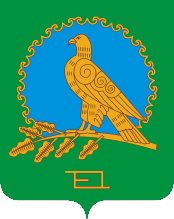 